            Carnet secret d’une jeune sorcière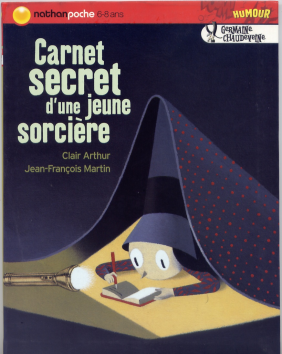 De Clair Arthur – Nathan PocheComment s’appelle son corbeau ?Pue-du-bec.Boule de sueur.Langue de serpent.Qu’est ce qu’un SMS ?Un Soudain Message Stupide.Un Sorcière Message Service.Un Sauve Moi Sorcière.D’où viennent Melije et Nedjma ? D’Amérique.D’Australie.D’Afrique.Comment s’appelle le garçon dont elle est tombée amoureuse?Djil.DjudeDjeff.Que lui a-t-elle fait courir sous sa manche de pull ?Des fourmisDes araignéesDes chenillesQue lui demande-il de faire s’envoler ?Une guitarre rougeUn piano rougeUn acordéon rouge        Carnet secret d’une jeune sorcière	De Clair Arthur – Nathan PocheComment s’appelle son corbeau ?Pue-du-bec.Boule de sueur.Langue de serpent.Qu’est ce qu’un SMS ?Un Soudain Message Stupide.Un Sorcière Message Service.Un Sauve Moi Sorcière.D’où viennent Melije et Nedjma ? D’Amérique.D’Australie.D’Afrique.Comment s’appelle le garçon dont elle est tombée amoureuse?Djil.DjudeDjeff.Que lui a-t-elle fait courir sous sa manche de pull ?Des fourmisDes araignéesDes chenillesQue lui demande-il de faire s’envoler ?Une guitarre rougeUn piano rougeUn acordéon rouge